«Новогоднее поздравление»Поздравляем с Новым годом всех!
Пусть грядущий год несёт успех,
Счастье и здоровье, а в придачу
Несомненно — в творчестве удачу.
И будет добрым годом он для нас,
Студенты, дерзайте. В добрый час.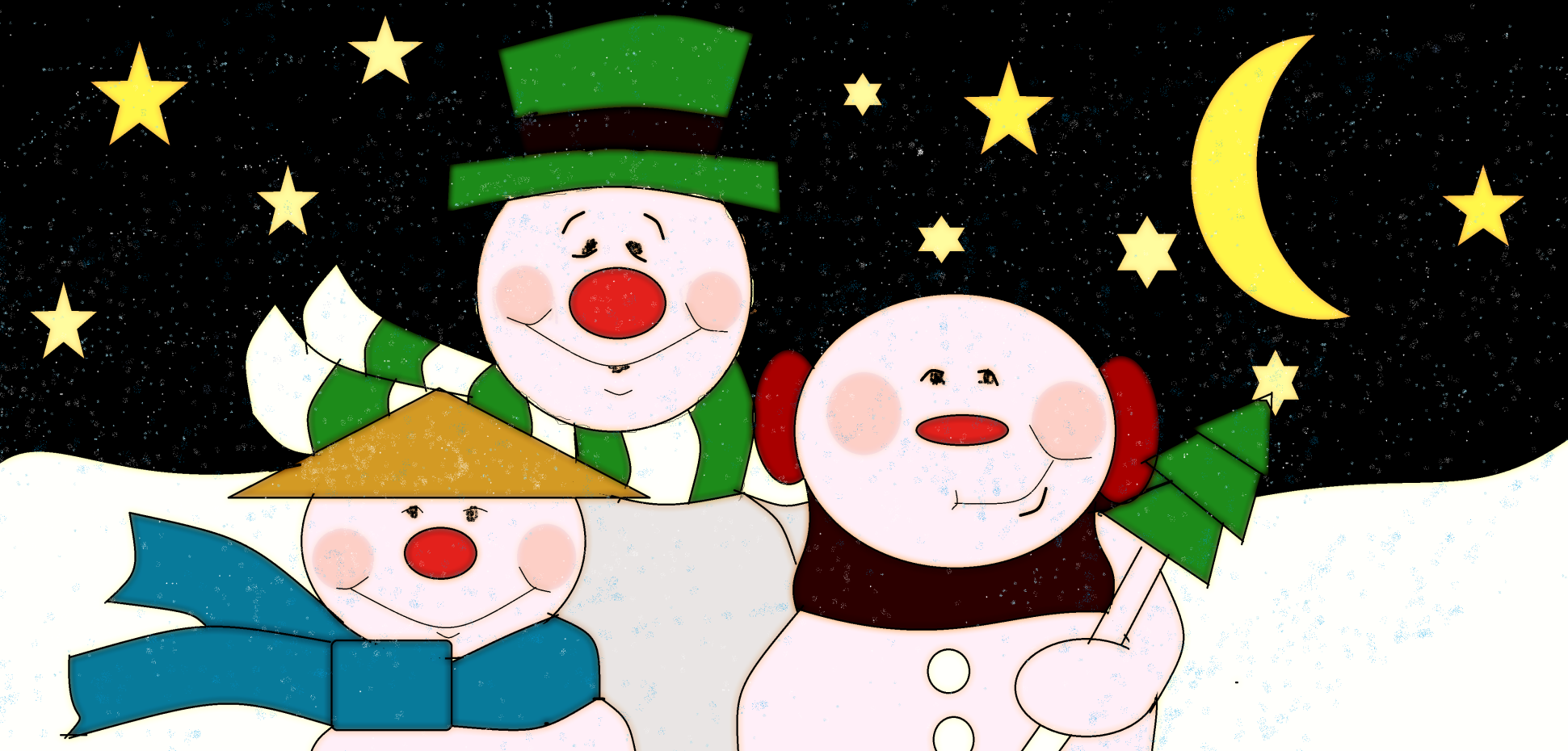 